دعوة لتقديم الطلبات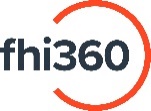 السياق العامتزخر جهة بني ملال خنيفرة بإمكانيات هائلة، بتوفرها على قطاع فلاحي قوي ومؤهلات سياحية رائدة ومناجم فوسفاط مهمة وكفاءات محلية تعمل على تمكين الجهة من تحقيق نمو متسارع ودامج. وقد أعربت المصالح الخارجية والجماعات الترابية والقطاع الخاص والمجتمع المدني عن التزامها بتنمية الجهة وأكدت وعيها بالعراقيل الاجتماعية والاقتصادية التي تحول دون تحقيق اقتصاد أكثر قوة ومجتمع مدني أكثر انخراطا. ولهذه الأسباب، أطلقت الوكالة الأمريكية للتنمية الدولية في عام 2019 مسارا للبناء المشترك من أجل تصميم مبادرة تستجيب بشكل مباشر للأولويات التي عبر عنها مختلف الفاعلين على مستوى الجهة وذلك من خلال العمل على بناء تقاطع بين الحكامة الديمقراطية والنمو الاقتصادي. FHI 360؛ هي منظمة غير ربحية للتنمية البشرية تُكرس عملها لتحسين حياة الناس بطرق مستدامة، من خلال تطوير حلول متكاملة وموجهة محليا. ويعتبر مشروع التنمية الاجتماعية والاقتصادية الدامجة بجهة بني ملال خنيفرة (ISED-BMK)، نتيجة للمسار السالف الذكر ويعكس الإجماع الذي نشأ بين الوكالة الأمريكية للتنمية الدولية والجهات الفاعلة في الجهة على أن تحقيق نمو مستدام ومنصف على مستوى جهة بني ملال خنيفرة، يمر بالضرورة من خلال التعاطي مع الاكراهات الاجتماعية والثقافية والاقتصادية على نحو مندمج ونسقي. وعُهد بتنفيذ مشروع (ISED-BMK) إلى ائتلاف تقوده FHI 360 ويضم كلا من جامعة ولاية المسيسيبي بالولايات المتحدة الامريكية وجمعية الانطلاقة للتنمية والبيئة والثقافة بأفورار AIDECA وهي جمعية محلية غير ربحية. وستضطلع هذه الأخيرة، بمسؤولية تنسيق المبادرات موضوع هذه الدعوة لتقديم الطلبات.نظرية التغيير: يقوم نهج مشروع التنمية الاجتماعية والاقتصادية الدامجة بجهة بني ملال خنيفرة، على فكرة أن تحسين الحكامة وفرص كسب العيش مرتبطان ارتباطا وثيقا، ويتم معالجتهما بشكل أكثر فعالية من خلال اعتماد مقاربة متكاملة ومندمجة، تضمن إشراك المواطنين والمواطنات وكافة الفاعلين في الجهة. فإذا أسهم مشروع التنمية الاجتماعية والاقتصادية الدامجة بجهة بني ملال خنيفرة بشكل فعال في تيسير عملية صنع القرار بشكل تشاركي وشفاف ودامج، وفي إقامة روابط قوية بين المؤسسات الحكومية و المجتمع المدني و المجالس المنتخبة (على مستوى الجهة والإقليم والمستوى المركزي) والفاعلين في القطاعين العام والخاص، وفي إعلاء أصوات الفئات المهمشة، سيكون بالإمكان وضع خطوات اجرائية مستدامة لإيجاد حلول يقودها المواطنون والمواطنات لمواجهة التحديات المحددة بشكل تشاركي، كما سيتم تعزيز آفاق تحسين سبل العيش وتحقيق نمو اقتصادي دامج. خلال السنتين الأولى والثانية من المشروع، عمل فريق مشروع ISED-BMK على إطلاق مبادرة التخطيط المجتمعي للشباب، لأول مرة في المغرب، بجماعتي إسكسي وحد بوموسى. اثمرت هذه مبادرة عن مجموعة من النتائج أسهمت في خلق بيئة دامجة ومحفزة لإدماج الشباب ومشاركتهم في صناعة القرار. في إطار أنشطة السنة الرابعة من المشروع، يعتزم المشروع تكييف المقاربة لتتماشى مع البرنامج البيجماعاتي للتنمية السياحية الجبلية وأبضا لتعزيز مساهمة الشباب الفاعلين والعاملين في المجال السياحي، من أجل وضع اهتمامات وتطلعات الشباب بالجماعة في صلب البرنامج السلف الذكر وأيضا في السياسات العمومية الترابية.وفي هذا الصدد، يسر مشروع ISED-BMK الاعلان عن طلب تقديم طلبات لمنظمات المجتمع المدني في جهة بني ملال خنيفرة، للعمل بشكل وثيق مع فريق ISED-BMK وشركائه، لتنفيذ مبادرة التخطيط المجتمعي للشباب بجماعة زاوية الشيخ، إقليم بني ملال.متطلبات الأهلية / المؤهلات
 للحصول على المنحة في إطار هذا الإعلان، يجب على جمعيات المجتمع المدني أن تستوفي معايير الأهلية التالية:أن تمتلك الجمعية ما يلي: التعريف الضريبي (IF) والتعريف الموحد للمقاولة (ICE) و رقم التسجيل بصندوق الضمان الاجتماعي (CNSS)) صالحة وسارية المفعول.أن تكون الجمعية في وضعية قانونية سليمة ويقع مقرها الرئيسي بتراب جماعة زاوية الشيخ.أن تتوفر الجمعية على تجربة ميدانية بجماعة زاوية الشيخ. قدرة الجمعية على إثبات خبرتها السابقة في تنفيذ الأنشطة التي تستهدف الشباب والنساء والأشخاص في وضعية إعاقة وإدارة المبادرات أو المشاريع ذات النطاق والميزانية المماثلة.ألا تكون الجمعية مدرجة في أي قائمة استبعاد تابعة للحكومة الأمريكية و/أو قائمة الأطراف المستبعدة الدولية بسبب ارتباطها بأنشطة غير قانونية.أن تكون الجمعية والمستخدمين المقترحين من طرفها محايدين سياسيًا، وليسوا حاليًا أعضاء في المجالس المنتخبة أو الهيئات التابعة لها، وأن يُنظر إليهم على أنهم اشخاص دو مصداقية. اجتياز الجمعية أداة التقييم المسبق للمنحة بنجاح.نطاق العمليهدف هذ الإعلان إلى اختيار جمعية محلية على مستوى جماعة زاوية الشيخ إقليم بني ملال والتي تشتغل على قضايا الشباب وتعزيز المشاركة المدنية للشباب في المساهمة في تنزيل مبادرة التخطيط المجتمعي للشباب بتعاون وتنسيق مع مختلف الفاعلين الترابيين على مستوى الجماعة. ينطوي التخطيط المجتمعي للشباب على عملية تشاركية مرنة وترتكز بلورتها على الشباب، لتمكين الشباب من الانخراط في محيطهم "لتحديد/Mapping"الموارد والاحتياجات والفرص المتاحة والموجهة للشباب. وقد قام ISED-BMK بتكييف هذه المقاربة وفق السياق المغربي من أجل تحفيز مشاركة الشباب في محيطهم، وإنشاء ودعم شبكات اجتماعية شبابية إيجابية، وتزويد الشباب بالأدوات اللازمة للبناء اعتمادا على نقاط القوة وتحديد الإكراهات وتنفيذ المبادرات التي تستفيد من الفرص الاجتماعية والثقافية والاقتصادية المتاحة. تهدف المبادرة المشار إليها في هذا الطلب إلى تعزيز الإلتقائية بين البرامج وتعزيز التنسيق بين جميع الفاعلين، حيث ستُدمج بمبادرة يدعمها مشروع ISED-BMK بست جماعات بإقليم بني ملال، والذي تهدف إلى دعم إنشاء وتفعيل مؤسسة التعاون بين الجماعات في مجال السياحة المستدامة بإقليم بني ملال. تسعى هذه المبادرة إلى إنشاء برامج تهدف إلى تعزيز السياحة الإيكولوجية والمستدامة، من خلال مشاركة الشباب والمنظومة السياحية في إيجاد حلول ومشاريع مبتكرة تعزز التنمية الاقتصادية والاجتماعية في الجماعة.الأدوار والمسؤولياتبمجرد استكمال مشروع ISED-BMK تكوين الجمعية المنتقاة في أداة التخطيط المجتمعي للشباب وكيفية تطبيقها، ستتولى الجمعية المنتقاة اختيار وإشراك 25 إلى 30 شابًا وشابة من الجماعة المستهدفة لفهم أفضل للقضايا التي تهم الشباب والفئات الاكثر هشاشة وذات الأولوية في جماعتهم. على أن يقدم الشباب المخطط أهم مخرجات عملية التخطيط وجمع المعطيات بعد تحليلها أمام الفاعلين الترابيين.سيتم تنزيل المبادرة وفق المراحل المدرجة في مقاربة التخطيط المجتمعي أسفله:ورشة إطلاق المبادرة: سينظم ISED-BMK  ورشة تقديمية للمبادرة مع الجمعية المنتقاة والشركاء لضمان فهم موحد وشامل للمبادئ التوجيهية لـمشروع ISED-BMK والمنهجيات التقنية التي يتبعها المشروع.تكوين المكونين في التخطيط المجتمعي للشباب (CYM) : سيشارك ممثلين عن المكتب المسير و  الفريق الميداني في تكوين يشرف عليه المشروع لمدة أربعة أيام، بهدف تعزيز قدراتهم في تأطير الشباب المخطط للإشراف على عملية التخطيط والتنسيق لها. وسوف تحظى الجمعية أيضًا بالدعم التقني والمواكبة اللازمة لوضع اللمسات النهائية على خطة العمل.تصميم و تنزيل خطة تحسيسية دامجة لتعبئة الشباب بالجماعة: مباشرة بعد تكوين المكونين، ستعمل الجمعية على تحيين مقترح خطة للتعبئة الشباب من أجل المشاركة في تنزيل أنشطة التخطيط المجتمعي للشباب. يستهدف المشروع الشباب والنساء والأشخاص في وضعية إعاقة العاملين والناشطين في المجال السياحي و مجالات أخرى. بالإضافة إلى شباب فاعلين في جمعيات أو تعاونيات.انتقاء من 25 إلى 30 شاب بتنسيق مع الفاعلين المحليين: باعتماد المقاربات التي تم تقديمها خلال التكوين، ستعمل الجمعية على الإشراف على عملية انتقاء الشباب المخطط بمعية الفاعلين المحليين.تصميم و تنزيل مسار تقوية قدرات الشباب: ستوفر الجمعية المنتقاة طوال مدة المشروع حصص تدريبية و مواكبة لتعزيز قدراتهم و تمكينهم من حيث اكتساب المهارات الحياتية من أجل الرفع من قابليتهم للتشغيل  أو القدرات المقاولاتية.إجراء التخطيط المجتمعي للشباب: سيبدأ عمل الشباب المخطط بمرحلة التخطيط (جمع المعطيات) باستخدام ثلاثة أنواع مختلفة من الاستمارات التي تم إعدادها مسبقا من طرف المشروع على أن يتم تكييفها خلال تكوين المكونين. تتخلل هذه المرحلة تنظيم لقاءات مباشرة مع الفاعلين الترابيين بالجماعة و كذا لقاءات و مجموعات بؤرية مع الشباب.تحليل البيانات وإعداد التقارير: بعد مرحلة التخطيط، ستجري الجمعية المنتقاة تكوين في تقنيات تحليل البيانات واعداد أهم المخرجات والنتائج الرئيسية للمرحلة التخطيط.  سيتم تقديم مخرجات التخطيط من طرف الشباب لاحقًا أمام الفاعلين المحليين المعنيين في الجماعة.تصميم و تنزيل المبادرات المقترحة: بعد الورشة الختامية لتقديم مخرجات مبادرة التخطيط المجتمعي للشباب، ستعمل الجمعية على مواكبة الشباب بتنسيق مع فريق المشروع و الفاعلين المعنيين، على مواكبة الشباب في تصميم و تنزيل بعض المبادرات التي تم اقتراحها من طرف شباب الجماعة.تدبير المنحة وفريق العمل:سيكون المستفيد من المنحة بموجب اتفاقية المنحة ملزما تعاقديا اتجاه FHI 360، وبالنسبة للعمليات اليومية سيكون فريق مشروع ISED-BMK، هو نقطة الاتصال الرئيسية للمستفيدين من المنح، إذ سينسق المستفيد من المنحة مع كل من مستشار الحكامة الديمقراطية بصفته القائد التقني والمسؤول عن المنح والمسؤول عن التتبع والتقويم والتعلم ومنسق المجتمع المدني. يتوجب على مقدمي الطلبات اقتراح موارد بشرية وهيكل تدبيري، يمكن ISED-BMK من التوفر على نقطة اتصال تعاقدية، ويضمن تنفيذ جميع الأنشطة المشار إليها أعلاه على نحو فعال.سيحتاج المستفيد من المنحة إلى توظيف موارد بشرية وفق مستويات الجهد الموضحة أسفله خلال فترة مدة المشروع المقترح. ويمكن لمقدمي الطلبات اقتراح موارد بشرية إضافية إذا لزم الأمر وإذا كان لذلك ما يبرره على نحو واضح. ولضمان تنفيذ جميع الأنشطة السالفة الذكر بكفاءة وفعالية، يُطلب من مقدم الطلبات تعيين:مشرف(ة) على المشروع: عمل بدوام كامل.مستوى جهد بنسبة 100٪ طيلة فترة المنحة. مسؤول (ة) عن تنفيذ أنشطة المنحة. العمل كنقطة اتصال رئيسية مع ممثلي المشروع المحددين أعلاه. المساعد (ة) الإداري والمالي:عمل بدوام كامل.مستوى جهد بنسبة 100٪ طيلة فترة المنحة. مسؤول (ة) عن المشتريات والخدمات اللوجستية وإعداد التقارير المالية.دعم الجوانب التقنية (الاتصال والتنسيق مع مشروع ISED-BMK، والجهات الفاعلة المحلية، وما إلى ذلك).   التتبع والتقويم والتعلم:سيكون للمستفيد من المنحة، دور في أنشطة التتبع والتقويم والتعلم الخاصة بمشروع التنمية الاجتماعية والاقتصادية الدامجة بجهة بني ملال خنيفرة. وسيشارك في الأنشطة المعتمدة من طرف المشروع، بما في ذلك تتبع بيانات مخرجات المشروع والتحقق منها وتقديم الدعم للمشروع لإجراء تقييمات مرجعية -في بداية المشروع-وأخرى نهائية -في نهاية المشروع-، تهم مختلف الفئات المستهدفة من المشروع. ويلتزم المستفيدون من المنح أيضا بجمع ورقمنة البيانات بشأن مؤشرات محددة مسبقا والتي تشكل جزء من طلب منحة المشروع.بالإضافة إلى ذلك، سيقدم المستفيد من المنحة الدعم لفريق المشروع للقيام بأنشطة التحسيس والتواصل، كالمقابلات وتوثيق أبرز اللحظات وقصص النجاح وتصوير مقاطع الفيديو. وقد يُطلب أيضا من المستفيد من المنحة المشاركة في الأنشطة التي تدعم جلسات التفكير التي يعقدها المشروع مع جمعيات المجتمع المدني.مدة وموقع الإنجاز
 سيتم تنفيذ هذه المبادرة بجماعة زاوية الشيخ في الفترة ما بين 1 يونيو و30 أكتوبر 2024.معلومات عن المنحةلتحقيق أهدافه، يعتزم مشروع ISED-BMK من خلال هذا الطلب اختيار و دعم جمعية محلية واحدة، من خلال دعم مالي تتراوح قيمته الإجمالية 250.000 درهم (مائتي وخمسون ألف درهم) كحد أقصى. سيوفر المشروع أيضا مواكبة تقنية للمساهمة في تنزيل المبادرة بالجماعة.معايير التقييم
تم تصميم المعايير الواردة أدناه وفقا لمتطلبات هذه الدعوة لتقديم الطلبات، حيث يمكن أن يحصل الطلب المكتمل على ما مجموعه 100 نقطة. ويُعبَّـر عن الأهمية النسبية لكل معيار بالترجيح التقريبي بواسطة النقاط طبقاً للحساب التالي:تقييم الطلبات: سيتم تخصيص المنحة للطلب الذي يُحدَّد بأنه يمثل "أفضل قيمة" ويستجيب لمتطلبات الدعوة لتقديم الطلبات، كما ستقوم لجنة خاصة التقييم مؤلفة من فريق عمل مشروع التنمية الاجتماعية والاقتصادية الدامجة بجهة بني ملال خنيفرة، وممثلي فاعلين ترابين بدراسة كل اقتراح على حدة. سيكون مشروع التنمية الاجتماعية والاقتصادية الدامجة بجهة بني ملال خنيفرة هو الحكم الوحيد على المقترحات المقدمة بموجب هذه الدعوة، وقد يُطلب أثناء التقييم من مقدم الطلب تقديم معلومات إضافية كتابيا بشأن المحتوى أو توضيح النقاط المثارة في مقترحاتهم، ويحتفظ المشروع بالحق في التفاوض مع مقدمي الطلبات الذين تقرر بأن مقترحاتهم تنافسية، بما في ذلك مراجعة الميزانية ونطاق أنشطتهم وفقا لمتطلبات البرنامج المتغيرة بهدف ضمان التنفيذ الناجح لكافة أنشطة المشروع.دراسة الطلبات والدعم التقني.سيتم تقييم الطلبات على النحو التالي:المرحلة الاولى: تقييم معايير الأهلية وتحديد قائمة المتقدمين المؤهلين للمراجعة التقنية.المرحلة الثانية: التقييم التقني، ستقوم لجنة التقييم بمراجعة كل مقترح وتحديد الجمعية المنتقاة بشكل اولي.المرحلة الثالثة: سيتم مواكبة ودعم الجمعية المنتقاة بصفة قبل نهائية لإتمام النقط التقنية للتنزيل أفضل للمبادرة في الجماعة المذكورة.  يحتفظ ISED-BMK بالحق في التفاوض مع المتقدمين الذين يعتبرون مؤهلين للحصول على عروض تنافسية، بما في ذلك مراجعة أسعارهم و/أو تكلفتهم و/أو نطاق أنشطتهم بناءً على متطلبات البرنامج المتغيرة من أجل ضمان التنفيذ الناجح لجميع أنشطة المشروع.الموافقة المسبقة للممولسيحتاج المترشح الذين وقع عليه الاختيار الحصول على موافقة الوكالة الأمريكية للتنمية الدولية USAID قبل تخصيص المنحة. وبالتالي يستوجب تذكير الجمعية بأنه قد تعرف هذه العملية بعض التأخيرات، وتجدر الإشارة أنه إذا لم تمنح الموافقة، فلن يتم تخصيص المنحة للجمعية المستفيدة.الوثائق المطلوبة
 سيتكون المقترح مما يلي: طلب مكتمل وموقع باستخدام النموذج الموجود في الملحق أ، كما يُرجى تقديم إجابات كاملة لجميع أجزاء المقترح. الطلب الخاص بالميزانية باستخدام النموذج الموجود في الملحق ب، والدي يُرجى تعبئته بالإضافة الى تعبئة وصف الميزانية في النموذج الموجود الملحق ج، كما يفضل الانتباه إلى أن الميزانية تتضمن صيغا في بعض من حقولها، يُرجى عدم إزالة/ضبط هذه الصيغ: ينبغي أن تُقدم ملاحظات الميزانية وصفا مفصلا لكل تكلفة مدرجة في الميزانية، للتمكن من إجراء تحليل كامل لجميع التكاليف/الأسعار المقترحة. فهي ليست تكرارا لما تم بيانه في ميزانية إكسيل، بقدر ما هي وصف للكيفية التي وصلت بها الجمعية إلى أسعار الوحدات، ومعدلات الاجور، وتبرير للتنافسية السوقية للأسعار. يوضح نموذج الميزانية البنود المتوقعة، والتي حددها مشروع التنمية الاجتماعية والاقتصادية بجهة بني ملال خنيفرة. ويتعين على الجمعية اقتراح تكاليف لهذه البنود أو أي بنود إضافية لازمة مع التبرير المناسب وإرفاق المستندات الداعمة لتلك التكاليف على نحو ما اقترحته الجمعية في طلبها.   يجب أن تكون جميع التكاليف معقولة وقابلة للتخصيص ومسموح بها. التكاليف المعقولة هي عموما تلك التكاليف العادية والضرورية التي يستوجب صرفها في إطار التسيير العادي للمشاريع. والتكاليف القابلة للتخصيص هي التكاليف المرتبطة تحديداً بتنفيذ النشاط، مثل أجور موظفي المشروع، وأتعاب الخبراء، والتكوينات والاجتماعات والحلقات الدراسية، والمنشورات، وشراء المعدات واستئجارها، والنفقات المكتبية، والسفر داخل المجال الترابي لجهة بني ملال خنيفرة، وغير ذلك من التكاليف المباشرة. أما التكاليف المسموح بها فهي تلك التكاليف التي تتوافق مع أي قيود منصوص عليها في عقد المنحة.قد يتم رفض الطلبات التي ترد فيها معلومات ميزانيتيه يُقرر بأنها غير معقولة أو غير كاملة أو غير ضرورية لإنجاز المشروع المقترح أو أنها تعتمد على منهجية غير مدعومة بشكل مناسب.إن تقاسم التكاليف بين الجمعيات والمشروع ليس مطلوبا ولن يتم أخذه في الاعتبار كجزء من معايير التقويم، إلا بقدر مساهمته في القيمة الإجمالية للمقترح. يجب تقديم الميزانيات بالدرهم المغربي.إذا كان لدى الجمعية معدل متفاوض عليه للتكاليف غير المباشرة بموجب اتفاقية معدل التكاليف الغير مباشرة المتفاوض بشأنه، أو كان بإمكانها اختيار استخدام معدل "الحد الأدنى" البالغ 10٪ من إجمالي التكاليف المباشرة المعدلة وفقا ل2 CFR 200.414 . يُرجى تسجيل أنه وفقا ل2 CFR 200.414 (f) ، يجب استخدام هذه المنهجية باستمرار بالنسبة لجميع المنح الفيدرالية/المنح الفرعية ما لم تختر الهيئة غير الفيدرالية التفاوض مع الحكومة الفيدرالية الأمريكية للحصول على معدل معين. يُعنى بمجموع التكاليف المباشرة المعدلة جميع الرواتب والأجور المباشرة، والمزايا الإضافية المنطبقة، والمواد واللوازم، والخدمات، والسفريات، إلى حدود 25.000 دولار الأولى من كل منحة فرعية (بغض النظر عن فترة أداء المنحة الفرعية بموجب المنحة الرئيسية). ويُستثني من مجموع التكاليف المباشرة المعدلة كل من المعدات والنفقات الرأسمالية وتكاليف رعاية المرضى وتكاليف الإيجار والإعفاء من الرسوم الدراسية والمنح الدراسية والزمالات وتكاليف دعم المشاركين وكل قسط من كل منحة فرعية ما فوق 25.000 دولار.السير الذاتية لأعضاء فريق العمل المقترحين مع تسليط الضوء على المؤهلات ذات الصلة.التقارير التقنية للسنوات الثلاث الأخيرة مصادق عليها من طرف الجمع العادي؛ البيانات الحسابية للسنوات الثلاث الأخيرة مصادق عليها من طرف الجمع العادي إثبات التسجيل القانوني في المغرب: القانون الأساسي.النظام الداخلي إن وجد.محضر تعيين أعضاء المكتب المسير.  الوصل المؤقت أو النهائي لتسجيل جمعيات المجتمع المدني.شهادة التعريف الضريبي .(IF)شهادة التعريف الموحد للمقاولة (ICE).  شهادة التسجيل بصندوق الضمان الاجتماعي (CNSS). الشروط الإضافيةالشهادات بالنسبة للمستفيدين من المنح غير الأمريكية وغير الحكومية: تطالب كل من منظمة FHI360 والوكالة الأمريكية للتنمية الدولية USAID، بتقديم الشهادات الواردة في الملحق د. ويجب أن تُضمن في ملف الطلب بعد توقعيها من طرف المسؤول المرخص وبيان تاريخ التوقيع. ويتعين على المستفيدين من المنح الامتثال لمحتوى الشهادات كجزء من اتفاقية المنحة عندما تتم الموافقة أو إذا تمت الموافقة على التمويل :https://www.usaid.gov/ads/policy/300/303mavويجب على أصحاب الطلبات الحصول على مُعرَف المؤسسة الفريد الخاص بهم من خلال طلبه من منصة: https://sam.gov/content/homeولن يمكن توقيع أي منحة بين FHI360 وجمعيات المجتمع المدني المختارة ما لم يكن لديها مُعَرف المؤسسة الفريد.بالنسبة للجمعيات التي ليس لديها معرف حاليًا، ستوفر ISED-BMK، من خلال AIDECA، المساعدة اللازمة لتلقي معرف UEI الخاص بهم. يجب تقديم الطلبات التقنية (الملحق أ(باللغة العربية في شكل ملف ميكروسوفت وورد و PDF يحمل توقيع الجمعية.  وتُقدم الميزانيات في شكل ملف ميكروسوفت إيكسيل وإرفاقها بالإيضاحات الخاصة بها في شكل ملف ميكروسوفت وورد و  PDF يحمل توقيع الجمعية
الحقوق المحفوظة ل FHI 360.
تحتفظ FHI 360 بالحق في:استبعاد أي طلب بناءً على عدم امتثال المنظمة لتوجيهات دعوة تقديم الطلبات.التنازل عن أية مخالفات يرتكبها مقدم الطلب لمتطلبات هذا الطلب، التي لا تعتبرها مؤسسة FHI 360 جوهرية بما يكفي لتستوجب الرفض أو الاستبعاد؛ أو في الحالات التي يؤدي فيها هذا التنازل إلى تعزيز المنافسة.تمديد الموعد النهائي لاستقبال المقترحات بعد إشعار جميع المتقدمين.إنهاء أو تعديل طلب المشاركة في أي وقت، وإعادة إصداره بما يتناسب مع ما تراه مؤسسة FHI 360 مناسبًا.رفض أي أو جميع الردود المقدمة.اتخاذ قرار بمنح المنحة استنادًا إلى التقييم الأولي للطلبات دون دورة أخر من المناقشة.منح جزء فقط من الأنشطة المطروحة في طلب المشاركة أو إصدار عدة دعوات تقديم الطلبات بناءً على الأنشطة الموصوفة في الطلب.الشروط والأحكامستتضمن اتفاقية المنحة وصف المشروع المعتمد والميزانية المعتمدة ومتطلبات إعداد التقارير والأحكام ذات الصلة. وبمجرد تنفيذها، تصبح الاتفاقية ملزمة قانونيًا بينFHI360  و الجمعية المستفيدة. وبمجرد توقيع اتفاقية المنحة، لا يمكن تعديلها دون موافقة كتابية مسبقة من FHI360.عند الاختيار، ستعملFHI360  مع الجمعية المستفيدة من المنحة لوضع منهجية مناسبة لرفع التقارير تعكس الأنشطة التي سيتم استكمالها في وصف البرنامج.وسوف تسددFHI360  تلك التكاليف المباشرة فقط التي تم تحديدها في ميزانية المنح الفرعية المعتمدة في الملحق ''ب'' والتي تم تحديدها على أنها مسموح بها وقابلة للتخصيص بموجب مبادئ التكلفة التي تتبعها FHI360  والمتوفرة في 2 CFR 200 Subpart E - مبادئ التكلفة الإلكترونية. يمكن تنزيل مبادئ التكلفة من: eCFR :: 2 CFR Part 200 Subpart E -- Cost Principles أحكام المنحةيطلب من منظمة FHI360 احترام أحكام قانون المساعدات الخارجية للولايات المتحدة الأمريكية وغيرها من قوانين ولوائح الولايات المتحدة الامريكية. وسيتم إدارة برنامج المنحة وفقًا لسياسات وإجراءات FHI360 بالإضافة إلى لوائح الوكالة الأمريكية للتنمية الدولية للمنح غير الحكومية الأمريكية. وبالنسبة للمنظمات غير الأمريكية، الأحكام المعيارية لمتلقي المنح غير الأمريكية وغير الحكومية: http://www.usaid.gov/ads/policy/300/303mabتشمل الأنشطة التي لن يتم النظر في تمويلها ما يلي:الأنشطة المتعلقة بالترويج لأحزاب سياسية معينة. مشاريع إعادة الإعمار أو إعادة تأهيل أو صيانة المباني.توزيع المساعدات أو الأموال في حالات الطوارئ / الإنسانية.الأحداث أو الأنشطة الدينية التي تروج لعقيدة معينة.الأنشطة التجارية الربحية التي تفيد مجموعة مختارة صغيرة، بدلاً من توفير المزيد من الفرص للساكنة؛ المصاريف التشغيلية غير ذات الصلة.السلع والخدمات المحظورةلا يجوز، تحت أي ظرف من الظروف، للمستفيد من المنحة شراء أي مما يلي بموجب هذه المنحة، حيث يتم استبعاد هذه المواد بموجب قانون المساعدة الخارجية والتشـريعات الأخرى التي تحكم تمويل الوكالة الأمريكية للتنمية الدولية. ومن ثم سيتم استبعاد البرامج التي يتبين تعاملها في أي من هذه المجالات:المعدات العسكرية؛معدات المراقبة؛السلع والخدمات لدعم الشرطة أو غيرها من أنشطة إنفاذ القانون؛معدات وخدمات الإجهاض؛السلع الكمالية ومعدات القمار؛ معدات تعديل الطقس.البضائع المقيدة:فقط تلك السلع الضـرورية لتحقيق الأهداف الرئيسية يتم الموافقة عليها في منح المنحة ويمكن الحصول عليها وتخضع للأحكام المنصوص عليها في الأحكام المعيارية لمنح الالتزام القار للمنظمات غير الحكومية. ومن غير المرتقب حاليًا أن تمول المنح أيًا من العناصر المدرجة هنا.وتجدر الإشارة إلى أن التكاليف التالية مقيدة من قبل الوكالة الأمريكية للتنمية الدولية وتتطلب موافقة كتابية مسبقة من FHI360 والوكالة الأمريكية للتنمية الدولية ليسمح بهذه التكاليف:السلع الزراعية؛السيارات – عربات بمحرك - المركبات الآلية؛الأدوية.المبيدات الحشرية؛السماد؛موانع الحملالمعدات المستعملة؛ الممتلكات الزائدة المملوكة للحكومة الأمريكية.الطلبات المتأخرة، والتعديلات، وسحب الطلباتوفقًا للسلطة التقديرية لـ FHI360، قد يتم اعتبار أي طلبات يتم استلامها بعد الأجل والوقت المحددين للتسليم غير مؤهلة للنظر فيها.بند تضارب المصالحيجب على المترشحين تقديم تصـريح عن أي علاقات سابقة أو حالية أو مستقبلية مع أي من الأطراف المرتبطة بإصدار أو مراجعة أو إدارة هذا الطلب والمنحة المتوقعة. وقد يفضي عدم تقديم تصـريح كامل ومفتوح إلى ضرورة إعادة تقييم اختيار المترشح من طرف FHI360.إخلاء المسؤولية:قد تلغيFHI360  الطلب وليس المنحة.قد ترفضFHI360  أيا من المقترحات الواردة أو جميعها.إصدار الطلب لا يشكل التزامًا بمنح المنحة من قبلFHI360.تحتفظFHI360  بالحق في استبعاد أي طلب بناءً على إخفاق المترشح في مراعاة تعليمات هذا العرض.لن تعوض FHI360 المترشحين عن الاستجابة للطلب.تحتفظFHI360  بالحق في إصدار منحة بناءً على التقييم الأولي للطلبات دون مزيد من التفاوض.قد تختارFHI360  إصدار منحة لجزء فقط من الأنشطة في الطلب، أو إصدار عدة منح على أساس أنشطة الطلب.تحتفظFHI360  بالحق في التنازل عن أوجه القصور الطفيفة في دعوة تقديم الطلبات التي يمكن تصحيحها قبل تحديد المنحة لتعزيز المنافسة.ستتصلFHI360  بجميع المترشحين لتتأكد من جهة الاتصال والعنوان و من أن الطلب تم تقديمه لهذا العرض.سحب الطلباتيجوز للمترشح سحب الطلبات عن طريق إشعار خطي عبر البريد الإلكتروني في أي وقت قبل المنح. كما يجوز للمترشح أو ممثله المخول سحب الطلبات شخصيًا، إذا تم الكشف عن هوية الممثل ووقع الممثل إيصالًا للطلب قبل المنحة.الحق في الاختيار / الرفضتحتفظFHI360  بالحق في الاختيار والتفاوض مع تلك الجمعية التي تراها، وفقًا لسلطتها التقديرية ، مؤهلة لتقديم عروض تنافسية وإنهاء المفاوضات دون تحمل أي مسؤولية. وتحتفظFHI360  أيضًا بالحق في رفض أي أو كل المقترحات الواردة دون الحاجة إلى تقديم تفسير.دعوة تقديم الطلبات ليس عرضًاتمثل دعوة تقديم الطلبات تعريفًا للمتطلبات والمستلزمات فقط. إنها مجرد دعوة لتقديم الطلبات ولا تلزم قانونًاFHI360  بقبول أي من المقترحات المقدمة كليًا أو جزئيًا، كما أنFHI360  ليست ملزمة باختيار العرض الأقل سعرًا. كما لا تقع أي التزامات تعاقدية علىFHI360  مع أي منظمة بناءً على إصدار دعوة تقديم الطلبات هذا. فهو ليس عرضًا لمنحة. وينبغي التذكير أن تنفيذ عقد مكتوب فقط يلزم FHI360 وفقًا للشروط والأحكام الواردة في هذا العقد.المناقشات والمنحة تحتفظFHI360  بالحق في طلب توضيحات، أو الدخول في مناقشات أو مفاوضات، أو تقديم منحة بشأن التقديمات الأولية دون مناقشات أو مفاوضات من أي نوع. وتحتفظFHI360  بالحق في استبعاد أي اقتراح في أي وقت، حتى بعد إجراء المناقشات أو المفاوضات.ما قبل المنحة (العناية الواجبة)تحتفظFHI360  بالحق في إجراء مراجعة ما قبل منح المترشح المختار قبل اتخاذ القرار النهائي لمنحها. كجزء من عملية التقييم قبل المنح، قد يُطلب من المترشحين أيضًا تقديم تقرير افتحاص مالي برسم السنة المالية السابقة. وبالإضافة إلى ذلك، قد يتم طلب سجلات الاجور والمعلومات المالية الأخرى لدعم التكاليف المدرجة في الميزانية. كما قد يُطلب من المترشحين تقديم وثائق إضافية لتوضيح أن المنظمة لديها القدرة على تنفيذ المنحة. ويمكن إجراء زيارات ميدانية من قبل فريق FHI360  /  ISED-BMKلتقييم الجمعية.مدة صلاحية الطلبستكون جميع المعلومات المقدمة خلال هذه الدعوة صالحة لمدة ثلاثة (3) أشهر من تاريخ استحقاق دعوة تقديم الطلبات. وهذا يشمل، على سبيل المثال لا الحصر، التكلفة والأسعار والشروط والأحكام ومستويات الخدمة وجميع المعلومات الأخرى. فإذا حصلت جمعيتكم على العقد، فستكون جميع المعلومات الواردة في دعوة تقديم الطلبات وعملية التفاوض ملزمة تعاقديًاالتحقق من العرضقد تتصلFHI360 بالجمعيات المعنية للتأكد من جهة الاتصال والعنوان ومبلغ العرض والتأكد من أن الطلب تم تقديمه لهذا العرض.البيانات الكاذبة في العرضيجب على المترشح تقديم معلومات كاملة ودقيقة ومستفيضة على النحو المطلوب في هذا الطلب والملحقات. وحالما يتبين لـFHI360 أن المترشح قد أدلى ببيانات كاذبة في المقترح، فيجوز لـFHI360 أن ترفض المقترح دون مزيد من الدراسة.دعوة مفتوحة لتقديم الطلبات من طرف منظمات المجتمع المدني للمساهمة في تنفيذ مبادرة التخطيط المجتمعي للشباب بجماعة زاوية الشيخ، إقليم بني ملالالعنوانISED-BMK/05رقم7 ماي 2024تاريخ إصدار RFAالإثنين 13 ماي 2024 على الساعة الثالثة زوالا  15:00بتوقيت جرينتش +1.يتعين على منظمات إرسال طلبها لحضور أشغال الجلسة الإعلامية إلى البريد الإلكتروني Morocco.ISEDGrants@fhi360.org    قبل يوم 12 ماي على الساعة 11 و59 دقيقة مساء بتوقيت جرينتش +1تاريخ الجلسة الإخبارية (عن بعد)يمكن لمنظمات المجتمع المدني المهتمة إرسال أسئلتها عير البريد أعلاه إلى غاية 17 ماي 2024سيتم الإجابة عن التساؤلات المرسلة عبر البريد الإلكتروني قبل يوم 20 ماي على الساعة 12 زاولا.إرسال الأسئلة والإجابة عنها 21/5/2024 على الساعة 23:59تمديد موعد إرسال المقترحات إلى يوم   18/6/2024 على الساعة 23:59آخر موعد لإرسال المقترحات:طريقة التقديم:طريقة التقديم:يتم تقديم المقترحات مرفقة بالوثائق أسفله عبر البريد الإلكتروني Morocco.ISEDGrants@fhi360.orgيتم تقديم المقترحات مرفقة بالوثائق أسفله عبر البريد الإلكتروني Morocco.ISEDGrants@fhi360.orgالمرفقات:المرفقات:الملحق أ: استمارة الطلب.الملحق ب: نموذج الميزانية.الملحق ج: نموذج توصيف الميزانية.الملحق د: الشهادات الخاصة بالمستفيدين من المنح غير الأمريكية وغير الحكوميةالملحق أ: استمارة الطلب.الملحق ب: نموذج الميزانية.الملحق ج: نموذج توصيف الميزانية.الملحق د: الشهادات الخاصة بالمستفيدين من المنح غير الأمريكية وغير الحكوميةمعيار التقييمالنقاطالخبرة والقدرة الـمُثْبتة للوصول إلى فئات متنوعة من الشباب، والعمل مباشرة مع الشباب والفاعلين المحليين والسكان وإشراكهم في تنفيذ وتملك الأنشطة.25 نقطةالتمتع بسمعة جيدة كشريك محايد وذي مصداقية بين الفعاليات المحلية المعنية (الشباب، المجلس الجماعي، والقطاع الخاص، والمجتمع المدني) التي ستشارك في هذا المشروع، بالإضافة إلى القدرة على التعاون مع الفعاليات المحلية المعنية الأخرى ، بما في ذلك جمعيات المجتمع المدني الأخرى25 نقطةالقدرة والخبرة الواضحة في البرمجة والإدارة المالية لتنسيق الأنشطة بفعالية20 نقطةالمقاربة المقترحة لإدماج المساواة بين الجنسين والادماج الاجتماعي في مختلف مراحل إنجاز المبادرة.10 نقاطجودة فريق العمل وفعالية الهيكل الإداري10 نقاطخبرة الجمعية في إدارة ميزانية بحجم مماثل، ومدى منطقية واقعية الميزانية المقترحة.10 نقاطالمجموع100 نقطة